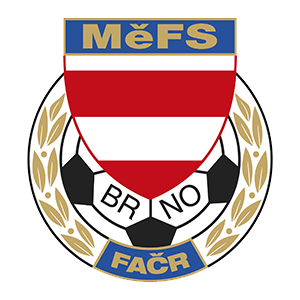 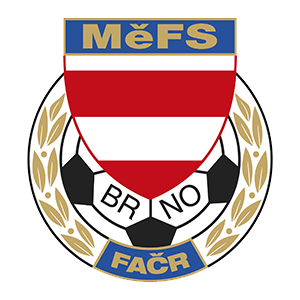 NOMINAČNÍ  LISTINAAkce:			 Finále MOS hráčů U 13 – r. 2010 Místo konání:	Šardice, 13.4.2023 Sraz:			v 8:00, odjezd autobusu 8:15 – Vídeňská 470/9, Brno (hala Morenda)Ukončení akce:	cca v 16:30 – Vídeňská 470/9, Brno (hala Morenda); může se změnit v závislosti na vývoji turnajeUkončení akce: 			            Nominace hráčů U 13:      Trenéři: Pavel Nečas, Libor Konečný		vedoucí: Zdeněk SkoumalV krajním případě lze vyrozumět telefonicky p. Zdeňka Skoumala – tel. 604 547 876Hráči si s sebou vezmou sportovní oblečení na trénink, chrániče, míč, obutí na umělou trávu.Za účast hráčů na srazu odpovídá mateřský oddíl. V případě neomluvené neúčasti nominovaných hráčů se klub vystavuje postihu dle článku 17 bod 3 RFS !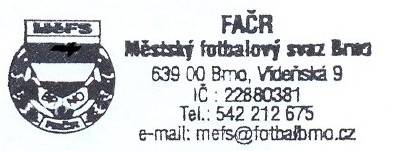 V Brně 03.04 .2023   	Ondřej Šafránek v.r.					                  Mgr. Jan Maroši, v.r.	předseda KM MěFS						       předseda VV MěFSZa správnost:				                                                                              Libor Charvát					              sekretář MěFSPříjmení a jménomateřský klubSekanina MichalTJ Start BrnoLaskov AlexanderTJ Start BrnoSmutný JanTJ Tatran BohuniceKlíma DavidTJ Tatran BohuniceBurián MikulášTJ Tatran BohuniceHrubý MichalTJ Tatran BohunicePlšek PatrikTJ Tatran BohuniceJaník AlbertFC Dosta Bystrc-KníníčkyKawulok MartinFC Dosta Bystrc-KníníčkyVrba MatyášFC Dosta Bystrc-KníníčkyKoki ZdeněkČAFC Židenice 2011Šlapanský Jakub (G)ČAFC Židenice 2011Elefant GabrielČAFC Židenice 2011Pelán Ondřej (G)FC SoběšiceKužela Jan JaroslavFC SoběšiceZubak IvanMFA Nový LískovecNáhradníci:Štuk MiroslavTJ Tatran BohuniceBedrava MartinFC Dosta Bystrc-KníníčkyTošnar FilipTJ Tatran Bohunice